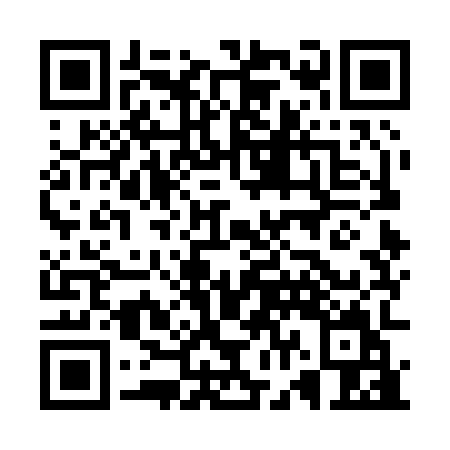 Ramadan times for Dongara, AustraliaMon 11 Mar 2024 - Wed 10 Apr 2024High Latitude Method: NonePrayer Calculation Method: Muslim World LeagueAsar Calculation Method: ShafiPrayer times provided by https://www.salahtimes.comDateDayFajrSuhurSunriseDhuhrAsrIftarMaghribIsha11Mon4:584:586:1812:304:016:426:427:5712Tue4:594:596:1912:304:006:416:417:5613Wed5:005:006:2012:303:596:396:397:5414Thu5:015:016:2012:293:596:386:387:5315Fri5:015:016:2112:293:586:376:377:5216Sat5:025:026:2112:293:586:366:367:5117Sun5:035:036:2212:293:576:356:357:4918Mon5:035:036:2312:283:566:346:347:4819Tue5:045:046:2312:283:566:326:327:4720Wed5:055:056:2412:283:556:316:317:4621Thu5:055:056:2412:273:546:306:307:4422Fri5:065:066:2512:273:536:296:297:4323Sat5:075:076:2612:273:536:286:287:4224Sun5:075:076:2612:273:526:266:267:4125Mon5:085:086:2712:263:516:256:257:4026Tue5:085:086:2712:263:516:246:247:3827Wed5:095:096:2812:263:506:236:237:3728Thu5:105:106:2812:253:496:226:227:3629Fri5:105:106:2912:253:486:216:217:3530Sat5:115:116:3012:253:486:196:197:3431Sun5:115:116:3012:243:476:186:187:321Mon5:125:126:3112:243:466:176:177:312Tue5:135:136:3112:243:456:166:167:303Wed5:135:136:3212:243:456:156:157:294Thu5:145:146:3212:233:446:146:147:285Fri5:145:146:3312:233:436:126:127:276Sat5:155:156:3412:233:426:116:117:267Sun5:155:156:3412:223:416:106:107:258Mon5:165:166:3512:223:416:096:097:239Tue5:165:166:3512:223:406:086:087:2210Wed5:175:176:3612:223:396:076:077:21